DoelstellingWaarborgen datde elektronische uitwisseling van gegevens tussen verschillende actoren in de gezondheidszorgmaximaal geschiedt aan de hand van gestructureerde berichtenmet een gestandaardiseerde structuurbij voorkeur gebaseerd op internationale standaardendie inhoudelijk afgestemd zijn op de behoeften van de gebruikerselke actor via dergelijke standaardberichtstructuur vrij en gratis gegevens kan versturen naar en verkrijgen van alle andere actoren in gezondheidszorgvanuit de eigen, zelfgekozen werkomgevinghet initiatief tot het definiëren van een standaardberichtstructuur kan geschieden door de onderscheiden belanghebbendenelke entiteit op elk ogenblik inzicht heeft in welke standaardberichtstructuren door wie in uitwerking zijnwelke standaardberichtstructuren reeds vastgelegd zijnwelke standaardberichtstructuren reeds gebruikt wordenWaarborgen datactoren in de gezondheidszorg die authentieke bronnen (bvb resultatenservers, patiëntendossiers, …) beheren voor de elektronische uitwisseling van gegevens met andere actoren maximaal gebruik maken van de standaardberichtstructuren, enindien ze geen gebruik maken van de standaardberichtstructuren, de berichtstructuren die ze gebruiken publiceren zodatelke actor via dergelijke berichtstructuurvrij en gratis gegevens kan versturen naar en verkrijgen van alle andere actoren in gezondheidszorgvanuit de eigen, zelfgekozen werkomgevingdeze berichtstructuren inspirerend kunnen zijn voor het uitwerken van standaardberichtstructurenPrincipeshet uitwerken van een standaardberichtstructuur volgt een vast stappenplan (voor een schematische voorstelling zie bijlage 1) binnen vastgelegde maximale timings en met een degelijk releasemanagement één of meerdere belanghebbende initiatiefnemers verklaren aan het eHealth-platform de intentie om op een domein waarop nog geen standaardberichtstructuur bestaat, een nieuwe standaardberichtstructuur uit te werken; ze beschrijven daartoe op algemeen niveau het domein en de functionele inhoud van de nieuwe standaardberichtstructuurhet eHealth-platform publiceert die intentie, de informatie over de initiatiefnemers en de geleverde informatie op het portaal eGezondheid met status ‘Opstart’; het eHealth-platform stuurt een melding hierover naar alle geabonneerden op de technische nieuwsbriefandere belanghebbenden kunnen de belanghebbende initiatiefnemers binnen de 10 dagen verzoeken om betrokkenheid bij de uitwerking van de betrokken standaardberichtstructuur; het eHealth-platform ziet toe op een gepaste en werkzame samenstelling van elke groep die een nieuwe standaardberichtstructuur uitwerkt (streefdoel: binnen de 15 dagen)het eHealth-platform legt in overleg met het RIZIV, de FOD Volksgezondheid en zijn Beheerscomité (streefdoel: binnen de 40 dagen) de onafhankelijke experten vast die de voorgestelde standaardberichtenstructuur inhoudelijk validerenhet voorstel van standaardberichtstructuur wordt uitgewerkt binnen een met het eHealth-platform afgesproken periode (streefdoel: binnen de 70 dagen) en door het eHealth-platform gepubliceerd op het portaal eGezondheid met status ‘Voorstel’; het eHealth-platform stuurt een melding hierover naar alle geabonneerden op de technische nieuwsbriefhet voorstel van standaardberichtstructuur wordt inhoudelijk gevalideerd (streefdoel: binnen de 20 dagen) door de onafhankelijke experten vastgelegd door het eHealth-platform; na deze validatie publiceert het eHealth-platform de gevalideerde standaardberichtstructuur op het portaal eGezondheid met de status ‘Gevalideerd voorstel’; het eHealth-platform stuurt een melding hierover naar alle geabonneerden op de technische nieuwsbriefde standaardberichtstructuur wordt (streefdoel: binnen de 30 dagen) technisch gedocumenteerd, marginaal getoetst door de werkgroep architectuur van het Gebruikerscomité (streefdoel: binnen de 30 dagen) en door het eHealth-platform en gepubliceerd op het portaal eGezondheid met de status ‘Standaard’; het eHealth-platform stuurt een melding hierover naar alle geabonneerden op de technische nieuwsbriefnaast de standaardberichtstructuren vastgelegd volgens het stappenplan vermeld in punt 1. wordt ook elke berichtstructuur die wordt gebruikt voor de elektronische uitwisseling van gegevens door actoren in gezondheidszorg die authentieke bronnen beheren op eenvoudige vraag van het eHealth-platform ter beschikking gesteld met het oog op de publicatie ervan op het portaal eGezondheidhet gebruik van alle (standaard)berichtstructuren gepubliceerd op het portaal eGezondheid is gratisactoren in de gezondheidszorg of ICT-dienstverleners die diensten aanbieden om gepubliceerde (standaard)berichtstructuren aan te maken, zorgen ervoor dat de elektronische uitwisseling van gegevens aan de hand van die (standaard)berichtstructuren kan geschieden naar alle actoren die eveneens gebruik maken van die (standaard)berichtstructuur; (groepen van) actoren in de gezondheidszorg of ICT-dienstverleners mogen aldus geen maatregelen treffen die de elektronische uitwisseling van gegevens aan de hand van die (standaard)berichtstructuren beperkt tot omgevingen die zij tegen betaling aanbieden; elke actor in de gezondheidszorg moet maw de mogelijkheid hebben om voor de elektronische uitwisseling van gegevens aan de hand van de (standaard)berichtstructuren te kiezen tussen de uitbouw, desgevallend in partneriaat met andere actoren, van eigen softwarecomponenten of het gebruik van op de markt tegen betaling beschikbare softwarecomponentende overheid kan ICT-componenten die de uitwisseling aan de hand van standaardberichtstructuren tussen alle actoren in de gezondheidszorg ondersteunen, financieren ten laste van het globale budget inzake ondersteuning van de ICT in de gezondheidszorgde overheid kanhet gebruik van de gepubliceerde standaardberichtstructuren binnen een redelijke termijn (bvb 2 jaar) verplicht makende eventuele rechtstreekse of onrechtstreekse financiering van ICT-omgevingen gebruikt door de actoren in de zorg afhankelijk stellen van het gebruik binnen een redelijke termijn (bvb 2 jaar) van de gepubliceerde standaardberichtstructurende overeenkomstencommissies of het verzekeringscomité kunnen het effectief uitwisselen van berichten gebaseerd op (standaard)berichtstructuren gepubliceerd op het portaal eGezondheid opnemen in de criteria van telematicapremiesBijlage 1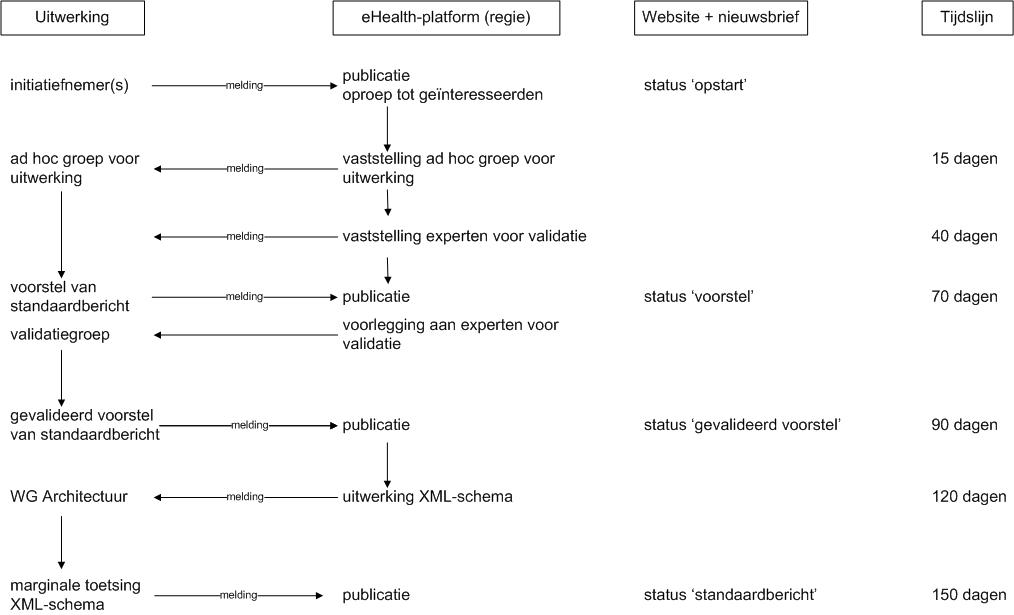 